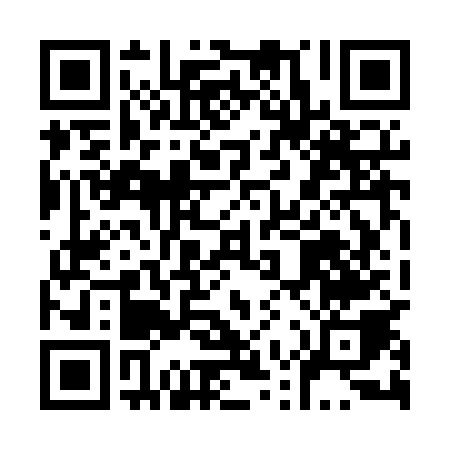 Prayer times for Wolka Szczecka, PolandMon 1 Apr 2024 - Tue 30 Apr 2024High Latitude Method: Angle Based RulePrayer Calculation Method: Muslim World LeagueAsar Calculation Method: HanafiPrayer times provided by https://www.salahtimes.comDateDayFajrSunriseDhuhrAsrMaghribIsha1Mon4:116:0712:365:037:058:552Tue4:086:0512:365:047:078:573Wed4:056:0312:355:067:098:594Thu4:036:0112:355:077:109:015Fri4:005:5912:355:087:129:036Sat3:575:5612:345:097:139:057Sun3:545:5412:345:107:159:088Mon3:515:5212:345:117:179:109Tue3:485:5012:345:137:189:1210Wed3:465:4812:335:147:209:1411Thu3:435:4612:335:157:229:1712Fri3:405:4312:335:167:239:1913Sat3:375:4112:335:177:259:2114Sun3:345:3912:325:187:269:2415Mon3:315:3712:325:197:289:2616Tue3:285:3512:325:207:309:2917Wed3:255:3312:325:217:319:3118Thu3:225:3112:315:227:339:3319Fri3:195:2912:315:237:359:3620Sat3:165:2712:315:247:369:3921Sun3:135:2512:315:267:389:4122Mon3:105:2312:315:277:399:4423Tue3:075:2112:305:287:419:4624Wed3:035:1912:305:297:439:4925Thu3:005:1712:305:307:449:5226Fri2:575:1512:305:317:469:5427Sat2:545:1312:305:327:479:5728Sun2:515:1112:305:337:4910:0029Mon2:475:0912:295:347:5110:0330Tue2:445:0712:295:357:5210:05